		ПРОЕКТ		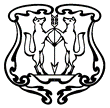 ЕНИСЕЙСКИЙ ГОРОДСКОЙ  СОВЕТ ДЕПУТАТОВКрасноярского  краяРЕШЕНИЕ«___»_______ 20___ г.                      г. Енисейск                                   № _____ Об утверждении Положения о создании условий для массового отдыха жителей и обустройства мест массового отдыха населения города ЕнисейскаВ соответствии с Федеральным законом от 06.10.2003 N 131-ФЗ "Об общих принципах организации местного самоуправления в Российской Федерации", статьями 30, 32 Устава города Енисейска, Енисейский городской Совет депутатов решил:Утвердить Положение о создании условий для массового отдыха жителей и обустройства мест массового отдыха населения города Енисейска согласно приложению.       2. Считать утратившим силу решение Енисейского городского Совета депутатов от 22.05.2019 № 43-356-п «Об утверждении Положения о создании условий для массового отдыха жителей и обустройства мест массового отдыха населения города Енисейска».3.  Настоящее Решение вступает в силу со дня его официального опубликования в печатном средстве массовой информации «Информационный бюллетень города Енисейска Красноярского края».4. Разместить настоящее Решение на официальном интернет-портале органов местного самоуправления города Енисейска www.eniseysk.com.5. Контроль за исполнением Решения возложить на комиссию по вопросам ЖКХ, благоустройства и формированию комфортной городской среды. Председательгородского Совета депутатовН.В.ЛобановаГлавагорода ЕнисейскаВ.В.НикольскийПриложение к Решению Енисейского городского Совета депутатовот _________ г. N _______ПОЛОЖЕНИЕО СОЗДАНИИ УСЛОВИЙ ДЛЯ МАССОВОГО ОТДЫХА ЖИТЕЛЕЙИ ОБУСТРОЙСТВА МЕСТ МАССОВОГО ОТДЫХА НАСЕЛЕНИЯ ГОРОДА ЕНИСЕЙСКАГлава 1. Общие положения1.1. Настоящее Положение разработано в соответствии с требованиями Федерального закона от 06.10.2003 N 131-ФЗ "Об общих принципах организации местного самоуправления в Российской Федерации", Устава города Енисейска и регулирует вопросы создания условий для массового отдыха жителей муниципального образования город Енисейск (далее – город Енисейск), организации обустройства мест массового отдыха населения на территории города Енисейска (далее - места массового отдыха), а также устанавливает полномочия органов местного самоуправления г.Енисейска в соответствующей сфере правового регулирования. 1.2. Под созданием условий для массового отдыха жителей города Енисейска понимается система мер, выполняемых органами местного самоуправления муниципального образования, направленных на удовлетворение потребностей населения города в спортивно-оздоровительных, культурно-развлекательных мероприятиях, носящих массовый характер, а также организацию свободного времени жителей и гостей города. 1.3. Под организацией обустройства мест массового отдыха понимается комплекс организационных, природоохранных и иных работ, направленных на поддержание необходимого уровня санитарно- эпидемиологического и экологического благополучия, безопасности и благоустройства мест массового отдыха, включая строительство и эксплуатацию объектов, находящихся на территории мест массового отдыха и не находящихся на территории мест массового отдыха, но предназначенных или используемых при обустройстве мест массового отдыха. 1.4. К местам массового отдыха относятся территории рекреационного назначения, предусмотренные в генеральном плане города Енисейска, в которые могут включаться участки, занятые озелененными территориями, в том числе лесами, парками, скверами, площадями, береговыми полосами, а также иными территориями общего пользования, предназначенные и используемые для отдыха, туризма, занятий физической культурой и спортом, проведения культурно-развлекательных мероприятий, иных рекреационных целей, в том числе территории, на которых расположен комплекс временных и постоянных сооружений, несущих функциональную нагрузку в качестве оборудования места отдыха.1.5. Перечень мест массового отдыха утверждается нормативным актом администрации города Енисейска. Оценка необходимости внесения изменений в перечень мест массового отдыха осуществляется администрацией города Енисейска не реже чем один раз в три года, в том числе с учетом обращений жителей города или организаций, намеренных выполнять работы (оказывать услуги) в местах массового отдыха. 1.6. Органом, уполномоченным на создание условий для массового отдыха жителей города, организацию обустройства мест массового отдыха является администрация города Енисейска. 1.7. Администрация города Енисейска вправе возложить функции по благоустройству и содержанию места массового отдыха на муниципальные учреждения и (или) муниципальные предприятия, созданные в муниципальном образовании. За указанными муниципальными учреждениями и (или) муниципальными предприятиями в установленном порядке закрепляются земельные участки, на которых располагается инфраструктура места массового отдыха. В случае, если объект, находящийся на территории места массового отдыха, и (или) часть места массового отдыха находится в частной собственности или передана во временное владение и (или) пользование физическому или юридическому лицу, благоустройство и содержание территории, прилегающей к объекту, находящемуся на территории места массового отдыха, и (или) части места массового отдыха осуществляется соответствующими физическим или юридическим лицом.Глава 2. Компетенция органов местного самоуправления в сфере создания условий для массового отдыха жителей города Енисейска организации мест массового отдыха населения на территории города Енисейска2.1. В компетенцию Енисейского городского Совета входит:1) утверждение документов территориального планирования с размещением мест массового отдыха населения на территории города Енисейска;2) установление объема финансирования, необходимого при создании условий для массового отдыха, и организации обустройства мест массового отдыха населения при принятии местного бюджета на очередной финансовый год и плановый период;3) принятие нормативных правовых актов в области создания условий для массового отдыха жителей города Енисейска и организации обустройства мест массового отдыха населения;4) осуществление контроля за деятельностью администрации города Енисейска в сфере создания условий для массового отдыха и организации обустройства мест массового отдыха населения;5) осуществление иных полномочий в сфере создания условий для массового отдыха жителей города Енисейска и организации обустройства мест массового отдыха населения в соответствии с действующим законодательством и муниципальными правовыми актами Енисейского городского Совета депутатов. 2.2. К полномочиям администрации города Енисейска в сфере создания условий для массового отдыха жителей города и организации обустройства мест массового отдыха относятся: 1) мониторинг потребностей жителей города в массовом отдыхе;2) разработка документов территориального планирования с определением территорий, предназначенных для размещения мест массового отдыха;3) утверждение перечня мест массового отдыха; 4) разработка и реализация муниципальных программ в сфере создания условий для массового отдыха жителей города и организации обустройства мест массового отдыха; 5) организация и выполнение комплексных мер по обустройству мест массового отдыха,  в том числе осуществление строительства объектов в местах массового отдыха и обеспечение содержания имущества, предназначенного для обустройства мест массового отдыха и находящегося в муниципальной собственности; 6) создание в пределах своих полномочий условий для организации торгового обслуживания, общественного питания и предоставления услуг в местах массового отдыха (предоставление в аренду субъектам предпринимательской деятельности земельные участки для создания мест массового отдыха жителей города Енисейска в установленном порядке);7) организация проведения различных культурно-массовых и спортивных мероприятий, на территории города Енисейска, приуроченные к общегосударственным и праздникам;8) обеспечение на территории мест массового отдыха предоставление услуг розничной торговли, общественного питания, услуг по проведению спортивно-зрелищных мероприятий, услуг учреждений культуры (проведение театрализованных праздников, массовых гуляний, карнавалов, концертных программ, спортивных мероприятий, дискотек на открытых площадках, новогодних елок и т.п.), и иных услуг развлекательного характера;9) осуществление контроля за соблюдением правил благоустройства и озеленения, санитарного состояния мест массового отдыха населения и техническим состоянием находящихся в этих местах объектов;8) принятие мер для предотвращения использования мест массового отдыха, представляющих опасность для здоровья населения;9) принятие в рамках своей компетенции мер по обеспечению общественного порядка в местах массового отдыха;10) осуществление иных полномочий в соответствии с действующим законодательством Российской Федерации, законодательством Красноярского края и муниципальными правовыми актами.Глава 3. Организация обустройства и использования мест массового отдыха3.1. На территории места массового отдыха могут быть выделены следующие функциональные зоны: 1) зона отдыха; 2) зона обслуживания; 3) спортивная; 4) зона озеленения; 5) детский сектор; 6) пешеходные и велосипедные дорожки.3.2. Места массового отдыха (их отдельные функциональные зоны) могут иметь инженерное обустройство, включающее водоснабжение и водоотведение, электроснабжение, места для оказания первой медицинской помощи, стоянки транспортных средств. Места массового отдыха оборудуются туалетами с водонепроницаемыми выгребами. 3.3. Обустройство мест массового отдыха (их отдельных функциональных зон) осуществляется в соответствии с проектами комплексного благоустройства мест массового отдыха, разрабатываемыми в соответствии с документами территориального планирования города Енисейска. 3.4. Проекты комплексного благоустройства мест массового отдыха могут предусматривать: 1) улучшение технического состояния и внешнего вида пешеходных дорожек, тротуаров, стоянок автомобилей, физкультурно-оздоровительных площадок, площадок для аттракционов; 2) размещение временных павильонов, киосков, навесов, сооружений для мелкорозничной торговли и других целей; 3) размещение малых архитектурных форм, произведений монументально-декоративного искусства; 4) озеленение; 5) таблички с размещением информации;6) цветовое решение застройки, освещение и оформление прилегающей территории. 3.5. Все проекты благоустройства территорий мест массового отдыха разрабатываются в соответствии с архитектурно-планировочным заданием, действующими нормами и правилами, другими нормативно-правовыми документами и подлежат согласованию с администрацией города Енисейска. Необходимость согласования проектов благоустройства мест массового отдыха с другими заинтересованными органами государственного контроля и надзора, инженерными и коммунальными службами и организациями, а также собственниками земельных участков, чьи интересы затрагиваются проектом, указываются в архитектурно-планировочном задании на проектирование в зависимости от мести размещения объектов, вида благоустройства, условий его строительства и эксплуатации.3.6. В целях обустройства мест массового отдыха собственниками, арендаторами и иными пользователями таких мест могут проводиться мероприятия по поддержанию необходимого уровня функциональности, санитарно-экологического благополучия, благоустройства и безопасности граждан, в том числе:1) обследование санитарного состояния территорий мест массового отдыха (проведение производственного лабораторного контроля с выполнением санитарно-химических, бактериологических, санитарно паразитических исследований почвы и воды в местах массового отдыха населения) и получение санитарно-эпидемиологического заключения о соответствии места массового отдыха санитарным нормам и правилам, а также обустройство и содержание водных объектов, находящихся в таких местах; 2) проведение комплекса противоэпидемических мероприятий;3) организация спортивных и иных функциональных площадок, развлекательных аттракционов, пунктов проката спортивного инвентаря;4) организация сбора и вывоза бытовых отходов и мусора, установка урн и контейнеров для их сбора, заключение договоров на вывоз и утилизацию отходов со специализированными организациями в соответствии с законодательством; 5) организация, размещение нестационарных торговых объектов, а также размещение туалетных кабин; 6) определение площадок для стоянки транспортных средств на прилегающей к местам массового отдыха территории; 7) иные мероприятия, необходимые для поддержания надлежащего уровня санитарно-экологического благополучия, благоустройства и безопасности мест массового отдыха. 3.7. По окончании комплексного благоустройства место массового отдыха принимается в эксплуатацию комиссией, состав которой определяется распоряжением администрации города и включает представителей контролирующих и надзорных органов (по согласованию). 3.8. Благоустройство и содержание мест массового отдыха, в состав которых входит водный объект, осуществляются в соответствии с требованиями, установленными постановлением Совета администрации Красноярского края от 21.04.2008 № 189-п «Об утверждении правил охраны жизни людей на водных объектах в Красноярском крае».Глава 4. Основные требования к использованию мест массового отдыха4.1. В местах массового отдыха допускаются следующие виды рекреационного использования: отдых населения, массовые гуляния, проведение детских праздников, катание на маломерных плавательных средствах, водный спорт, моржевание, спортивные игры, катание на лыжах и коньках, конный спорт, аттракционы и другие виды рекреационного использования. Виды рекреационного использования конкретного места массового отдыха устанавливаются правовым актом администрации города Енисейска при включении данного места массового отдыха в перечень мест массового отдыха. 4.2. Граждане имеют право беспрепятственного посещения мест массового отдыха на территории города, за исключением случаев, когда за пользование объектами, находящимися на территории места массового отдыха, в том числе инвентарем, установлена плата. 4.3. Граждане в местах массового отдыха обязаны соблюдать общественный порядок, поддерживать чистоту, бережно относиться к объектам инфраструктуры мест массового отдыха и соблюдать иные требования, предусмотренные действующим законодательством Российской Федерации, законодательством Красноярского края и муниципальными правовыми актами. 4.4. Проведение культурно-массовых мероприятий в местах массового отдыха осуществляется в соответствии с законодательством.Глава 5. Финансирование5.1. Финансирование расходов по созданию условий для массового отдыха жителей города Енисейска и организации обустройства мест массового отдыха является расходным обязательством города Енисейска и осуществляется в пределах средств, предусмотренных в бюджете города Енисейска, а также с привлечением иных источников финансирования, предусмотренных действующим законодательством.5.2. Не подлежат финансированию, за счет средств местного бюджета, расходы по благоустройству мест массового отдыха, расположенных на землях, не находящихся в муниципальной собственности.ПОЯСНИТЕЛЬНАЯ ЗАПИСКАк проекту решения Енисейского городского Совета депутатов «Об утверждении Положения о создании условий для массового отдыха жителей и обустройства мест массового отдыха населения города Енисейска»1. Общая характеристика состояния нормотворчества в сфере правового регулирования отношений, изложенных в проектеПравовым основанием в вопросе создания условий для массового отдыха жителей поселения и организации обустройства мест массового отдыха населения является статья 28 Федерального закона от 06.10.2003 № 131-ФЗ «Об общих принципах организации местного самоуправления в Российской Федерации».2. Обоснование необходимости принятия проекта	Данный проект решения Енисейского городского Совета депутатов «Об утверждении Положения о создании условий для массового отдыха жителей и обустройства мест массового отдыха населения города Енисейска» направлен на реализацию администрацией полномочий по решению вопросов местного значениямуниципального образования, а также во исполнение пункта 3 Решения Енисейского городского Совета депутатов от 28.07.2023 № 33-349 «Об отчете главы города Енисейска о результатах своей деятельности и деятельности администрации города за 2022 год».3. Место проекта в системе муниципальных правовых актовВ случае принятия проекта он будет являться муниципальным нормативным правовым актом, обязательным для исполнения на всей территории муниципального образования. 4. Финансово-экономическое обоснование необходимости принятия проекта (в случае внесения проекта, реализация которого потребует затрат из бюджета города)Реализация проекта не потребует дополнительных затрат из бюджета города. 5. Информация об организациях и специалистах, подготовивших проект и пояснительную записку к немуПроект подготовлен Хасановой Ираидой Ханфатовной – начальником отдела строительства и архитектуры администрации города Енисейска.Приложение: Проект на 7 л. в 1 экз.Исполняющий обязанности начальникаотдела строительства и архитектуры                                                 Е.В. Беломестнова